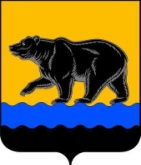 АДМИНИСТРАЦИЯ ГОРОДА НЕФТЕЮГАНСКА                              ПОСТАНОВЛЕНИЕ27.10.2016 											№ 1006-пг.Нефтеюганск О проектном комитете администрации города НефтеюганскаВ целях исполнения пункта 2.7 протокола заседания Проектного комитета Ханты-Мансийского автономного округа - Югры от 06.06.2016 № 6 и внедрения системы управления проектной деятельностью в городе Нефтеюганске администрация города Нефтеюганска постановляет:1.Утвердить:1.1.Положение о проектном комитете администрации города Нефтеюганска согласно приложению 1.1.2.Состав проектного комитета администрации города Нефтеюганска согласно приложению 2.2.Директору департамента по делам администрации города С.И.Нечаевой направить постановление в Думу города для размещения на официальном сайте органов местного самоуправления города Нефтеюганска в сети Интернет.Первый заместитель главы администрации города                                                                                             С.П.СивковПриложение 1 к постановлениюадминистрации города от 27.10.2016 № 1006-пПоложение о проектном комитете администрации города Нефтеюганска1.Общие положения1.1.Положение о проектном комитете администрации города Нефтеюганска определяет цели деятельности, полномочия, порядок формирования и работы Проектного комитета в администрации города Нефтеюганска (далее – Проектный комитет).1.2.Проектный комитет является координационно-контрольным органом в сфере управления проектной деятельностью администрации города Нефтеюганска и ее органов (далее – администрация города Нефтеюганска), принимающим ключевые управленческие решения при планировании, реализации и контроле проектной деятельности, выполняющим функции управления портфелем проектов.1.3.Проектный комитет в своей деятельности руководствуется Конституцией Российской Федерации и федеральными законами, указами и распоряжениями Президента Российской Федерации, постановлениями и распоряжениями Правительства Российской Федерации, Уставом и законами автономного округа, постановлениями и распоряжениями Губернатора автономного округа, постановлениями и распоряжениями Правительства автономного округа, правовыми актами города Нефтеюганска, а также настоящим Положением.2.Основные функции и права Проектного комитета2.1.Проектный комитет в пределах своей компетенции:2.1.1.Определяет правила организации и направления развития проектной деятельности в администрации города Нефтеюганска;2.1.2.Принимает решение о запуске портфеля проектов;2.1.3.Вправе формулировать предложения о создании портфеля проектов;2.1.4.Назначает руководителя портфеля проектов;2.1.5.Утверждает паспорт портфеля проектов;2.1.6.Осуществляет регулярный контроль портфеля проектов, оценку достижения целевых показателей портфеля проектов;2.1.7.Рассматривает проектные инициативы администрации города Нефтеюганска, принимает решение о запуске, приостановлении и закрытии проектов в порядке, предусмотренном Положением о системе управления проектной деятельностью администрации города Нефтеюганска;2.1.8.Рассматривает риски и проблемы, принимает решения, связанные с выполняемыми администрацией муниципального образования город Нефтеюганск проектами (портфелями проектов) по вопросам, вынесенным на Проектный комитет;2.1.9.Согласовывает выделение ресурсов на реализацию проектов;2.1.10.Осуществляет анализ результатов и показателей проектов, оценивает целесообразность дальнейшей реализации проектов;2.1.11.Рассматривает итоговый отчет по проекту, утверждает план постпроектного мониторинга общественно значимого эффекта от реализации проекта;2.1.12.Осуществляет иные полномочия в сфере управления проектной деятельностью в администрации города Нефтеюганска;2.2.Проектный комитет имеет право:2.2.1.Запрашивать у администрации города Нефтеюганска, предприятий, учреждений и организаций, независимо от их организационно-правовых форм и иных лиц информацию и документы, непосредственно связанные с проектной деятельностью и необходимые Проектному комитету для выполнения его функций;2.2.2.Приглашать на свои заседания и заслушивать представителей администрации города Нефтеюганска, исполнительных органов государственной власти автономного округа, иных физических и юридических лиц (по согласованию);2.2.3.Давать поручения администрации города Нефтеюганска в целях осуществления проектной деятельности в соответствии со стратегией социально-экономического развития муниципального образования город Нефтеюганск на период до 2030 года и требовать их своевременного исполнения;2.2.4.Давать рекомендации администрации города Нефтеюганска, связанные с вопросами развития проектной деятельности в муниципальном образовании город Нефтеюганск.3.Порядок формирования и организации деятельности Проектного комитета3.1.В состав Проектного комитета входят:а) председатель Проектного комитета, которым по должности является глава города Нефтеюганска;б) заместитель председателя Проектного комитета, которым по должности является первый заместитель главы муниципального образования автономного округа;в) секретарь Проектного комитета;г) члены Проектного комитета.3.2.Деятельность Проектного комитета осуществляется в форме заседаний.3.3.Председателем Проектного комитета является глава города Нефтеюганска.3.4.Председатель Проектного комитета:3.4.1.Осуществляет руководство деятельностью Проектного комитета;3.4.2.По представлению секретаря Проектного комитета принимает решения о привлечении к участию в заседаниях Проектного комитета лиц, не являющихся членами Проектного комитета;3.4.3.Назначает заседания и утверждает повестку заседаний Проектного комитета;3.4.4.Дает поручения и организует контроль их исполнения в рамках деятельности Проектного комитета.3.5.В период отсутствия председателя Проектного комитета, а также по его поручению, руководство Проектным комитетом, осуществление иных полномочий председателя Проектного комитета возлагается на заместителя председателя Проектного комитета.3.6.В состав членов Проектного комитета включаются заместители главы города Нефтеюганска, руководители органов администрации города Нефтеюганска.Члены Проектного комитета обладают равными правами при принятии решений на заседаниях Проектного комитета.3.7.По предложениям членов Проектного комитета в его заседаниях могут принимать участие представители администрации города Нефтеюганска, иных муниципальных образований автономного округа, исполнительных органов государственной власти автономного округа, представители общественности, представители иных органов и организаций, иные лица (по согласованию), не обладающие правом голоса при принятии решений Проектным комитетом.3.8.Члены Проектного комитета вправе:а) вносить предложения о включении в повестку заседания Проектного комитета вопросов для рассмотрения;б) знакомиться с протоколами заседаний, иными документами Проектного комитета;в) принимать участие в заседаниях Проектного комитета, в обсуждении вопросов, вынесенных на его рассмотрение.3.9.Члены Проектного комитета обязаны:а) обеспечивать подготовку материалов по вопросам, выносимым на рассмотрение Проектного комитета;б) информировать секретаря Проектного комитета о невозможности участия в заседании с указанием причин;в) изучать необходимую информацию (материалы), доводить до сведения всех членов Проектного комитета информацию, имеющую отношение к принимаемым решениям;г) выполнять поручения, исполнять решения Проектного комитета.3.10.Обеспечение деятельности Проектного комитета осуществляет муниципальный проектный офис.Функции муниципального проектного офиса выполняет департамент по делам администрации города Нефтеюганска.Муниципальный проектный офис руководствуется в своей деятельности предложениями и рекомендациями центрального проектного офиса, в том числе связанными с развитием, порядком организации проектной деятельности администрации города Нефтеюганска, внесением изменений в управленческие документы по проектам, портфелям проектов администрации города Нефтеюганска, в целях соответствия методологии управления проектной деятельностью.3.11.Секретарем Проектного комитета является руководитель муниципального проектного офиса.3.12.Секретарь Проектного комитета:а) координирует работу Проектного комитета;б) формирует план проведения заседаний Проектного комитета;в) организует работу по обеспечению деятельности Проектного комитета, в том числе по подготовке материалов для заседаний, согласованию повестки заседания Проектного комитета, получению документов от членов Проектного комитета и других участников заседаний, контролю исполнения решений, поручений Проектного комитета;г) ведет протоколы заседаний;д) формирует предложения по основным направлениям деятельности Проектного комитета;е) организует взаимодействие Проектного комитета с лицами, не являющимися членами Проектного комитета, формирует предложения об их участии в заседаниях Проектного комитета;ж) вправе проводить рабочие совещания с членами Проектного комитета, иными лицами в целях подготовки заседаний Проектного комитета;з) выполняет иные обязанности по поручению председателя Проектного комитета.3.13.Заседания Проектного комитета ведет председатель Проектного комитета.3.14.Заседания Проектного комитета проводятся на регулярной основе, но не реже одного раза в месяц.3.15.В случае необходимости могут проводиться внеочередные заседания Проектного комитета. Инициировать внеочередное заседание может любой из членов Проектного комитета. Решение о проведении внеочередного заседания принимает председатель Проектного комитета по представлению секретаря Проектного комитета.3.16.Секретарь Проектного комитета информирует членов Проектного комитета о дате, времени и месте проведения заседания не позднее чем за десять рабочих дней.3.17.Не позднее чем за семь рабочих дней до даты проведения заседания члены Проектного комитета направляют секретарю Проектного комитета материалы к заседанию, предлагаемые вопросы для рассмотрения Проектным комитетом.3.18.На заседаниях Проектного комитета рассматриваются только те вопросы, которые внесены в повестку. Обязательными пунктами повестки заседания Проектного комитета являются:а) отчет о выполнении ранее принятых решений Проектного комитета;б) доклад руководителя проекта или куратора проекта о состоянии проектов;в) рассмотрение вопросов, вынесенных на рассмотрение Проектного комитета кураторами проектов, руководителями портфелей проектов, руководителем функционального проектного офиса, членами Проектного комитета.3.19.Повестку заседания Проектного комитета утверждает председатель Проектного комитета по представлению секретаря Проектного комитета.3.20.Проектный комитет вправе принимать решения только при наличии кворума, который составляет не менее половины постоянных членов Проектного комитета.3.21.При принятии Проектным комитетом решений проводится открытое голосование. Решение принимается простым большинством голосов от общего числа присутствующих на заседании членов Проектного комитета. При равенстве голосов голос председателя Проектного комитета является решающим.3.22.Во время заседания секретарь Проектного комитета фиксирует рассматриваемые вопросы и принятые по ним решения.3.23.По результатам заседания (в течение трех рабочих дней с момента проведения) секретарь Проектного комитета составляет протокол. В протоколе заседания указываются:дата, место и время проведения заседания;состав участников заседания, включая приглашенных лиц;рассмотренные вопросы;предложения и замечания, высказанные в процессе обсуждения рассматриваемых вопросов;результаты голосования по рассматриваемым вопросам и принятые решения;поручения, решения, рекомендации Проектного комитета.3.24.Протокол заседания Проектного комитета подписывают секретарь и председатель Проектного комитета.3.25.Решения, принятые на заседаниях Проектного комитета и зафиксированные в протоколе заседания, являются обязательными для исполнения участниками проектной деятельности администрации города Нефтеюганска.3.26.Право на ознакомление с документами Проектного комитета имеют члены Проектного комитета и лица, получившие письменное разрешение секретаря Проектного комитета.3.27.Контроль исполнения решений, поручений Проектного комитета осуществляет муниципальный проектный офис.3.28.Информацию о выполнении или невыполнении решения или поручения лица, ответственные за выполнение, должны направлять в муниципальный проектный офис не позднее даты, зафиксированной в протоколе заседания.3.29.О неисполнении в срок или нарушении принятых решений или поручений секретарь Проектного комитета информирует членов Проектного комитета на ближайшем заседании.3.30.Хранение оригиналов протоколов заседаний и других материалов, относящихся к работе Проектного комитета, обеспечивает муниципальный проектный офис;3.31.Информация о заседаниях, материалы заседаний Проектного комитета размещаются на сайте администрации муниципального образования. Ответственным за размещение указанной информации является муниципальный проектный офис.Приложение 2к постановлениюадминистрации города от 27.10.2016 № 1006-пСоставпроектного комитета администрации города Нефтеюганска-Глава города, председатель-первый заместитель главы города, заместитель председателя-руководитель муниципального проектного офиса, секретарь.Члены проектного комитета:-заместители главы города-руководители органов администрации города Нефтеюганска-подведомственные организации администрации города Нефтеюганска и их представители.